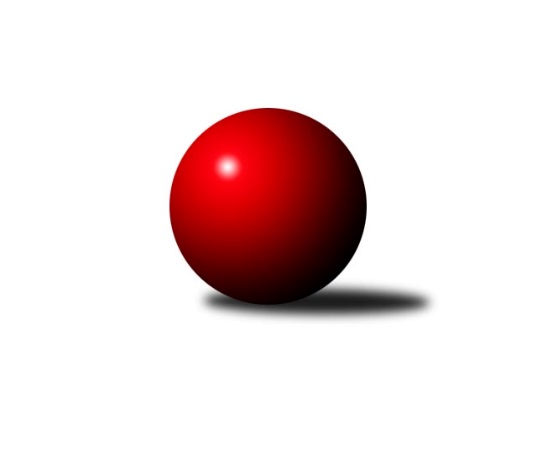 Č.17Ročník 2007/2008	10.2.2008Nejlepšího výkonu v tomto kole: 2613 dosáhlo družstvo: TJ Pozemstav ProstějovKrajský přebor OL 2007/2008Výsledky 17. kolaSouhrnný přehled výsledků:TJ Sokol Mohelnice	- TJ Pozemstav Prostějov	4:12	2573:2613		9.2.TJ Spartak Bílovec ˝A˝	- TJ Horní Benešov ˝C˝	10:6	2295:2271		9.2.TJ Kovohutě Břidličná ˝A˝	- TJ  Krnov ˝B˝	14:2	2440:2330		9.2.SKK Jeseník ˝B˝	- TJ Kovohutě Břidličná ˝B˝	4:12	2452:2488		9.2.KK Zábřeh  ˝C˝	- KKŽ Šternberk ˝A˝	12:4	2517:2388		9.2.Spartak Přerov ˝C˝	- SK Olomouc Sigma MŽ	8:8	2568:2568		9.2.KK Šumperk ˝C˝	- TJ Horní Benešov ˝E˝	4:12	2493:2515		10.2.Tabulka družstev:	1.	TJ Kovohutě Břidličná ˝A˝	17	14	1	2	200 : 72 	 	 2475	29	2.	KK Zábřeh  ˝C˝	17	10	2	5	160 : 112 	 	 2443	22	3.	TJ  Krnov ˝B˝	17	10	0	7	138 : 134 	 	 2443	20	4.	TJ Kovohutě Břidličná ˝B˝	17	8	3	6	144 : 128 	 	 2452	19	5.	Spartak Přerov ˝C˝	17	8	2	7	152 : 120 	 	 2452	18	6.	SKK Jeseník ˝B˝	17	9	0	8	146 : 126 	 	 2397	18	7.	SK Olomouc Sigma MŽ	17	8	2	7	131 : 141 	 	 2422	18	8.	TJ Horní Benešov ˝C˝	17	8	1	8	132 : 140 	 	 2412	17	9.	TJ Pozemstav Prostějov	17	7	1	9	135 : 137 	 	 2421	15	10.	KKŽ Šternberk ˝A˝	17	7	0	10	128 : 144 	 	 2422	14	11.	TJ Spartak Bílovec ˝A˝	17	7	0	10	114 : 158 	 	 2407	14	12.	TJ Sokol Mohelnice	17	6	1	10	119 : 153 	 	 2412	13	13.	TJ Horní Benešov ˝E˝	17	6	0	11	106 : 166 	 	 2358	12	14.	KK Šumperk ˝C˝	17	4	1	12	99 : 173 	 	 2380	9Podrobné výsledky kola:	 TJ Sokol Mohelnice	2573	4:12	2613	TJ Pozemstav Prostějov	Zdeněk Sobota	 	 217 	 213 		430 	 2:0 	 415 	 	187 	 228		Pavel Černohous	Iveta Krejčová	 	 241 	 205 		446 	 0:2 	 447 	 	228 	 219		Karel Meissel	Jaroslav Jílek	 	 212 	 207 		419 	 0:2 	 458 	 	234 	 224		Miroslav Plachý	Zdeněk Šebesta	 	 220 	 201 		421 	 0:2 	 456 	 	224 	 232		Ivan Brzobohatý	Jaroslav Koudelný	 	 211 	 196 		407 	 0:2 	 427 	 	211 	 216		Václav Kovařík	Ludovít Kumi	 	 228 	 222 		450 	 2:0 	 410 	 	233 	 177		Stanislav Feikerozhodčí: Nejlepší výkon utkání: 458 - Miroslav Plachý	 TJ Spartak Bílovec ˝A˝	2295	10:6	2271	TJ Horní Benešov ˝C˝		 	 190 	 185 		375 	 0:2 	 413 	 	207 	 206		Zdeněk Černý		 	 174 	 178 		352 	 0:2 	 359 	 	179 	 180		Zdeňka Habartová		 	 191 	 206 		397 	 0:2 	 402 	 	202 	 200		Vladislav Pečinka		 	 189 	 197 		386 	 2:0 	 370 	 	182 	 188		Kamil Kubeša		 	 182 	 190 		372 	 2:0 	 364 	 	181 	 183		Jan Kriwenky		 	 204 	 209 		413 	 2:0 	 363 	 	196 	 167		Michael Dostálrozhodčí: Nejlepšího výkonu v tomto utkání: 413 kuželek dosáhli: Zdeněk Černý, 	 TJ Kovohutě Břidličná ˝A˝	2440	14:2	2330	TJ  Krnov ˝B˝	Jiří Procházka	 	 206 	 207 		413 	 0:2 	 419 	 	210 	 209		Martin Koraba	Čestmír Řepka	 	 207 	 208 		415 	 2:0 	 396 	 	205 	 191		Pavel Jalůvka	Jiří Večeřa	 	 210 	 196 		406 	 2:0 	 372 	 	168 	 204		Zdeněk Schmidt	Leoš Řepka	 	 201 	 214 		415 	 2:0 	 385 	 	192 	 193		Štefan Šatek	Jan Doseděl	 	 183 	 208 		391 	 2:0 	 378 	 	185 	 193		Vladimír Vavrečka	František Habrman	 	 203 	 197 		400 	 2:0 	 380 	 	204 	 176		Stanislav Kopalrozhodčí: Nejlepší výkon utkání: 419 - Martin Koraba	 SKK Jeseník ˝B˝	2452	4:12	2488	TJ Kovohutě Břidličná ˝B˝	Zdenek Janoud	 	 201 	 193 		394 	 0:2 	 438 	 	236 	 202		Zdeněk Fiury st. st.	Eva Křápková	 	 200 	 210 		410 	 0:2 	 416 	 	209 	 207		Vladimír Štrbík	Miroslav Jemelík	 	 189 	 226 		415 	 0:2 	 417 	 	206 	 211		Petr Otáhal	Jiří Fárek	 	 209 	 219 		428 	 2:0 	 419 	 	202 	 217		Miloslav Krchov	Miroslav Setinský	 	 206 	 220 		426 	 2:0 	 400 	 	197 	 203		Zdeněk Chmela ml.	Karel Kučera	 	 178 	 201 		379 	 0:2 	 398 	 	195 	 203		Zdeněk Fiury ml. ml.rozhodčí: Nejlepší výkon utkání: 438 - Zdeněk Fiury st. st.	 KK Zábřeh  ˝C˝	2517	12:4	2388	KKŽ Šternberk ˝A˝	Václav Kupka	 	 225 	 210 		435 	 2:0 	 383 	 	178 	 205		Pavel  Ďuriš ml.	Hana Ollingerová	 	 215 	 209 		424 	 2:0 	 382 	 	177 	 205		Petr Pick	Dominik Prokop	 	 199 	 211 		410 	 2:0 	 373 	 	176 	 197		Pavel  Ďuriš st.	Tomáš Sádecký	 	 194 	 187 		381 	 0:2 	 387 	 	193 	 194		Zdeněk Vojáček	Zdeněk Švub	 	 216 	 212 		428 	 0:2 	 431 	 	214 	 217		Jindřich Gavenda	Josef Sitta st.	 	 211 	 228 		439 	 2:0 	 432 	 	211 	 221		Emil Pickrozhodčí: Nejlepší výkon utkání: 439 - Josef Sitta st.	 Spartak Přerov ˝C˝	2568	8:8	2568	SK Olomouc Sigma MŽ	Rostislav Petřík	 	 213 	 226 		439 	 2:0 	 406 	 	194 	 212		Pavel Jüngling	Jiří Chytil	 	 198 	 217 		415 	 0:2 	 425 	 	225 	 200		Radek Malíšek	Jiří Hradílek	 	 211 	 225 		436 	 0:2 	 463 	 	205 	 258		Jiří Malíšek	Jan Karlík *1	 	 170 	 210 		380 	 0:2 	 408 	 	185 	 223		František Baslar	Petr Vácha	 	 230 	 219 		449 	 2:0 	 429 	 	208 	 221		Miroslav Hyc	Michal Symerský	 	 232 	 217 		449 	 2:0 	 437 	 	198 	 239		Petr Malíšekrozhodčí: střídání: *1 od 40. hodu Jiří KohoutekNejlepší výkon utkání: 463 - Jiří Malíšek	 KK Šumperk ˝C˝	2493	4:12	2515	TJ Horní Benešov ˝E˝	Alexandr Rájoš	 	 201 	 217 		418 	 0:2 	 432 	 	219 	 213		Jaromír Martiník	Jaroslav Vymazal	 	 232 	 228 		460 	 2:0 	 428 	 	206 	 222		Michal Vavrák	Jiří Fiala	 	 181 	 201 		382 	 0:2 	 409 	 	194 	 215		Jana Martiníková	Zdeněk Hrabánek	 	 216 	 215 		431 	 0:2 	 441 	 	231 	 210		Luděk Zeman	Jaromír Vondra	 	 195 	 210 		405 	 0:2 	 421 	 	206 	 215		Pavel Hrnčíř	Miroslav Fric	 	 204 	 193 		397 	 2:0 	 384 	 	185 	 199		Zbyněk Tesařrozhodčí: Nejlepší výkon utkání: 460 - Jaroslav VymazalPořadí jednotlivců:	jméno hráče	družstvo	celkem	plné	dorážka	chyby	poměr kuž.	Maximum	1.	Zdeněk Švub 	KK Zábřeh  ˝C˝	439.79	285.2	154.6	2.3	9/9	(472)	2.	Miroslav Plachý 	TJ Pozemstav Prostějov	430.83	287.9	142.9	3.8	9/10	(485)	3.	Miluše Rychová 	TJ  Krnov ˝B˝	428.39	295.1	133.2	6.0	7/10	(501)	4.	Rostislav Petřík 	Spartak Přerov ˝C˝	427.86	293.5	134.4	3.6	7/7	(479)	5.	Jindřich Gavenda 	KKŽ Šternberk ˝A˝	427.55	292.1	135.4	4.0	7/9	(454)	6.	Zdeněk Fiury st.  st.	TJ Kovohutě Břidličná ˝B˝	426.31	286.1	140.2	4.0	8/9	(450)	7.	Leoš Řepka 	TJ Kovohutě Břidličná ˝A˝	425.49	286.6	138.9	3.7	8/8	(470)	8.	Marek Bilíček 	TJ Horní Benešov ˝E˝	424.49	281.1	143.4	4.6	7/10	(490)	9.	František Baslar 	SK Olomouc Sigma MŽ	422.27	279.9	142.3	2.4	7/10	(468)	10.	Čestmír Řepka 	TJ Kovohutě Břidličná ˝A˝	421.71	290.5	131.2	3.9	7/8	(477)	11.	Ludovít Kumi 	TJ Sokol Mohelnice	421.54	292.8	128.8	4.1	8/8	(475)	12.	Michal Symerský 	Spartak Přerov ˝C˝	421.52	295.8	125.7	6.9	6/7	(476)	13.	Zdeněk Fiury ml.  ml.	TJ Kovohutě Břidličná ˝B˝	421.40	287.0	134.4	3.8	9/9	(467)	14.	Martin Koraba 	TJ  Krnov ˝B˝	420.10	290.8	129.3	4.8	9/10	(488)	15.	Miroslav Hyc 	SK Olomouc Sigma MŽ	418.29	289.9	128.4	5.3	10/10	(462)	16.	Štefan Šatek 	TJ  Krnov ˝B˝	417.58	289.9	127.7	4.5	9/10	(450)	17.	Tomáš Habarta 	TJ Horní Benešov ˝C˝	416.07	284.3	131.8	4.9	6/8	(462)	18.	Petr Pick 	KKŽ Šternberk ˝A˝	414.31	281.3	133.0	6.7	9/9	(448)	19.	Jiří Kohoutek 	Spartak Přerov ˝C˝	414.05	292.8	121.3	6.3	6/7	(469)	20.	Zdeněk Černý 	TJ Horní Benešov ˝C˝	413.85	282.7	131.1	6.7	6/8	(464)	21.	Jan Doseděl 	TJ Kovohutě Břidličná ˝A˝	412.56	287.5	125.0	4.3	8/8	(482)	22.	Pavel Černohous 	TJ Pozemstav Prostějov	411.78	288.2	123.6	4.7	9/10	(448)	23.	Alexandr Rájoš 	KK Šumperk ˝C˝	411.63	277.3	134.3	5.3	7/9	(483)	24.	Radek Malíšek 	SK Olomouc Sigma MŽ	411.46	282.0	129.5	4.8	10/10	(446)	25.	Jiří Hradílek 	Spartak Přerov ˝C˝	411.15	287.9	123.2	6.3	5/7	(463)	26.	Miroslav Jemelík 	SKK Jeseník ˝B˝	410.83	284.8	126.1	7.3	6/8	(435)	27.	Jiří Chytil 	Spartak Přerov ˝C˝	410.73	290.5	120.2	7.6	5/7	(467)	28.	Jiří Procházka 	TJ Kovohutě Břidličná ˝A˝	410.61	288.1	122.5	6.2	7/8	(464)	29.	Jaromír Martiník 	TJ Horní Benešov ˝E˝	410.13	282.6	127.6	6.5	10/10	(489)	30.	Zdeněk Chmela  ml.	TJ Kovohutě Břidličná ˝B˝	409.50	284.3	125.3	6.4	6/9	(468)	31.	Jiří Večeřa 	TJ Kovohutě Břidličná ˝A˝	409.48	279.7	129.8	4.2	6/8	(438)	32.	Miroslav Setinský 	SKK Jeseník ˝B˝	407.42	282.0	125.4	6.1	8/8	(444)	33.	Emil Pick 	KKŽ Šternberk ˝A˝	407.13	278.0	129.1	6.6	8/9	(456)	34.	Tomáš Sádecký 	KK Zábřeh  ˝C˝	406.94	283.8	123.1	7.2	8/9	(445)	35.	Vladimír Štrbík 	TJ Kovohutě Břidličná ˝B˝	406.42	287.2	119.2	6.6	8/9	(430)	36.	Karel Meissel 	TJ Pozemstav Prostějov	405.57	288.6	116.9	8.9	10/10	(447)	37.	Miroslav Fric 	KK Šumperk ˝C˝	405.03	283.0	122.0	6.3	9/9	(450)	38.	Jiří Fárek 	SKK Jeseník ˝B˝	404.90	283.1	121.8	9.0	8/8	(449)	39.	Stanislav Kopal 	TJ  Krnov ˝B˝	404.14	274.5	129.6	5.3	10/10	(452)	40.	Michal Blažek 	TJ Horní Benešov ˝C˝	403.97	285.2	118.8	6.8	6/8	(448)	41.	Miroslav Šindler 	Spartak Přerov ˝C˝	403.86	278.1	125.8	6.6	7/7	(445)	42.	Vladimír Vavrečka 	TJ  Krnov ˝B˝	402.81	283.2	119.6	8.5	8/10	(464)	43.	Pavel  Ďuriš st. 	KKŽ Šternberk ˝A˝	402.48	280.9	121.6	7.5	8/9	(447)	44.	Pavel Jüngling 	SK Olomouc Sigma MŽ	401.67	283.8	117.9	6.8	9/10	(444)	45.	Jaromíra Smejkalová 	SKK Jeseník ˝B˝	401.55	276.7	124.8	4.8	7/8	(474)	46.	Jaroslav Jílek 	TJ Sokol Mohelnice	401.08	284.6	116.5	8.9	8/8	(461)	47.	Pavel  Ďuriš ml. 	KKŽ Šternberk ˝A˝	401.00	283.0	118.0	7.4	7/9	(431)	48.	Zdeněk Šebesta 	TJ Sokol Mohelnice	400.78	278.7	122.1	6.4	7/8	(457)	49.	Karel Kučera 	SKK Jeseník ˝B˝	400.62	272.6	128.1	5.8	7/8	(457)	50.	Petr Otáhal 	TJ Kovohutě Břidličná ˝B˝	400.41	277.5	123.0	5.5	9/9	(445)	51.	Gustav Vojtek 	KK Šumperk ˝C˝	400.40	290.6	109.8	9.2	9/9	(444)	52.	Rostislav Krejčí 	TJ Sokol Mohelnice	399.75	280.0	119.7	6.1	8/8	(457)	53.	Hana Ollingerová 	KK Zábřeh  ˝C˝	399.55	274.4	125.2	7.6	8/9	(436)	54.	Vladislav Pečinka 	TJ Horní Benešov ˝C˝	397.75	279.4	118.4	8.1	8/8	(446)	55.	Jiří Hálko 	TJ Kovohutě Břidličná ˝B˝	396.95	277.8	119.2	7.9	7/9	(441)	56.	Jakub Marušinec 	TJ Pozemstav Prostějov	396.46	280.1	116.3	9.3	7/10	(428)	57.	Zdeněk Hrabánek 	KK Šumperk ˝C˝	396.07	276.3	119.8	6.7	8/9	(434)	58.	Miloslav Krchov 	TJ Kovohutě Břidličná ˝B˝	395.71	274.1	121.6	7.3	7/9	(419)	59.	Jiří Malíšek 	SK Olomouc Sigma MŽ	395.48	270.8	124.7	7.8	7/10	(463)	60.	Eva Křápková 	SKK Jeseník ˝B˝	394.58	276.3	118.3	8.5	7/8	(436)	61.	Zdeněk Vojáček 	KKŽ Šternberk ˝A˝	394.54	276.6	117.9	7.4	9/9	(430)	62.	Jaroslav Koudelný 	TJ Sokol Mohelnice	393.72	284.5	109.2	8.6	8/8	(472)	63.	Zdeněk Schmidt 	TJ  Krnov ˝B˝	393.13	272.6	120.5	8.5	10/10	(427)	64.	Michael Dostál 	TJ Horní Benešov ˝C˝	391.78	277.5	114.3	8.7	7/8	(446)	65.	Zdeněk Sobota 	TJ Sokol Mohelnice	391.31	276.2	115.1	7.8	7/8	(441)	66.	Jana Martiníková 	TJ Horní Benešov ˝E˝	389.43	271.8	117.6	6.4	9/10	(446)	67.	Petr Malíšek 	SK Olomouc Sigma MŽ	387.96	274.1	113.9	9.5	10/10	(437)	68.	Robert Kučerka 	TJ Horní Benešov ˝C˝	387.50	277.3	110.2	9.3	7/8	(428)	69.	Václav Šubert 	KKŽ Šternberk ˝A˝	385.88	270.6	115.3	8.5	8/9	(422)	70.	Jiří Fiala 	KK Šumperk ˝C˝	385.52	273.3	112.2	8.6	7/9	(424)	71.	Pavel Hrnčíř 	TJ Horní Benešov ˝E˝	374.33	268.8	105.6	11.4	10/10	(455)	72.	Zbyněk Tesař 	TJ Horní Benešov ˝E˝	369.49	273.9	95.5	12.2	9/10	(422)		Martin Sitta 	KK Zábřeh  ˝C˝	460.00	300.5	159.5	1.0	2/9	(472)		Petr Rak 	TJ Horní Benešov ˝C˝	456.17	303.8	152.3	3.3	3/8	(473)		Jan Walter 	KK Šumperk ˝C˝	449.00	305.0	144.0	3.0	1/9	(449)		Ivan Brzobohatý 	TJ Pozemstav Prostějov	445.25	292.1	153.1	4.0	4/10	(456)		Dominik Prokop 	KK Zábřeh  ˝C˝	440.75	298.4	142.4	3.6	2/9	(472)		Rostislav  Cundrla 	SKK Jeseník ˝B˝	436.00	301.0	135.0	2.0	1/8	(436)		Zdeněk Palyza 	KK Šumperk ˝C˝	432.00	292.0	140.0	2.0	1/9	(432)		Iveta Krejčová 	TJ Sokol Mohelnice	429.50	301.0	128.5	5.5	1/8	(446)		Martin Bieberle 	KK Zábřeh  ˝C˝	428.00	286.0	142.0	2.0	1/9	(428)		Jan Reif 	SK Olomouc Sigma MŽ	427.00	266.5	160.5	2.5	2/10	(429)		Jaroslav Vymazal 	KK Šumperk ˝C˝	426.50	289.8	136.7	4.2	3/9	(460)		Jiří Vrba 	SKK Jeseník ˝B˝	426.00	300.0	126.0	3.0	1/8	(426)		Jaroslav Doseděl 	TJ Kovohutě Břidličná ˝A˝	424.50	290.0	134.5	4.5	2/8	(427)		Dagmar Jílková 	TJ Sokol Mohelnice	424.00	296.5	127.5	8.5	2/8	(427)		 		423.79	290.4	133.4	5.8	5/0	(464)		Václav Pumprla 	Spartak Přerov ˝C˝	423.18	288.4	134.8	4.5	4/7	(484)		Michal Rašťák 	TJ Horní Benešov ˝E˝	421.00	289.5	131.5	7.5	2/10	(455)		 		421.00	291.0	130.0	4.0	2/0	(437)		Roman Weinlich 	KK Zábřeh  ˝C˝	421.00	300.0	121.0	7.0	1/9	(421)		Tomáš Fiury 	TJ Kovohutě Břidličná ˝A˝	419.96	290.6	129.4	4.3	4/8	(447)		Miloslav  Petrů 	TJ Horní Benešov ˝E˝	419.50	286.0	133.5	5.5	4/10	(426)		Miroslav Petřek  st.	TJ Horní Benešov ˝C˝	417.00	282.0	135.0	10.0	1/8	(417)		Miroslav Vala 	SKK Jeseník ˝B˝	416.50	275.1	141.4	2.8	2/8	(466)		Kamila Chládková 	KK Zábřeh  ˝C˝	416.25	286.0	130.3	8.5	2/9	(443)		Petr Polášek 	TJ Sokol Mohelnice	414.00	285.0	129.0	7.0	2/8	(424)		Anna Drlíková 	TJ Sokol Mohelnice	413.50	295.5	118.0	12.5	1/8	(440)		Petr Vácha 	Spartak Přerov ˝C˝	413.33	283.5	129.8	8.0	3/7	(449)		Jaromír Vondra 	KK Šumperk ˝C˝	411.50	280.0	131.5	5.3	3/9	(437)		 		411.13	283.7	127.4	6.5	6/0	(438)		 		409.50	287.0	122.5	9.5	2/0	(422)		Kamil Kovařík 	TJ Horní Benešov ˝E˝	409.08	280.1	129.0	4.5	4/10	(441)		Václav Kovařík 	TJ Pozemstav Prostějov	408.79	288.8	120.0	6.6	6/10	(451)		Stanislav Feike 	TJ Pozemstav Prostějov	407.33	283.0	124.3	7.2	3/10	(416)		 		406.40	279.7	126.7	4.8	7/0	(433)		Josef Sitta st. 	KK Zábřeh  ˝C˝	405.17	276.8	128.3	6.0	3/9	(439)		Václav Kupka 	KK Zábřeh  ˝C˝	403.75	277.6	126.2	6.0	3/9	(440)		Michal Vavrák 	TJ Horní Benešov ˝C˝	403.00	266.0	137.0	10.0	2/8	(428)		Jiří Jedlička 	TJ  Krnov ˝B˝	401.00	279.0	122.0	8.0	1/10	(401)		Václav Vlček 	SK Olomouc Sigma MŽ	401.00	286.0	115.0	14.0	1/10	(401)		Tomáš Dražil 	KK Zábřeh  ˝C˝	400.33	273.7	126.7	7.2	3/9	(429)		Jiří Srovnal 	KK Zábřeh  ˝C˝	399.67	276.5	123.1	6.4	5/9	(421)		Silvie Horňáková 	KK Zábřeh  ˝C˝	399.67	283.2	116.5	7.3	2/9	(419)		Luděk Zeman 	TJ Horní Benešov ˝E˝	399.65	286.0	113.7	8.4	5/10	(464)		Olga Sedlářová 	KK Šumperk ˝C˝	399.50	270.5	129.0	8.5	2/9	(419)		 		399.15	278.5	120.7	8.2	6/0	(442)		 		398.00	283.0	115.0	9.0	1/0	(398)		David Janušík 	Spartak Přerov ˝C˝	397.11	280.7	116.4	10.3	3/7	(442)		Jiří Michálek 	KK Zábřeh  ˝C˝	397.08	278.3	118.8	9.1	4/9	(432)		Jiří Baslar 	SK Olomouc Sigma MŽ	397.00	277.5	119.5	9.0	2/10	(426)		Petr Vaněk 	TJ  Krnov ˝B˝	394.50	270.5	124.0	9.0	2/10	(428)		 		393.75	271.4	122.4	6.4	4/0	(415)		Pavel Veselka 	TJ Kovohutě Břidličná ˝A˝	393.00	285.0	108.0	8.0	1/8	(393)		František Habrman 	TJ Kovohutě Břidličná ˝A˝	392.50	283.5	109.0	9.5	2/8	(400)		Jaroslav Peřina 	SK Olomouc Sigma MŽ	392.00	277.0	115.0	10.0	1/10	(392)		Ondřej Matula 	TJ Pozemstav Prostějov	391.11	279.7	111.4	9.1	3/10	(432)		 		391.00	264.5	126.5	6.5	2/0	(405)		Nikol Konemdová 	KK Zábřeh  ˝C˝	390.50	264.5	126.0	8.5	2/9	(395)		Jan Stiskal 	TJ Pozemstav Prostějov	390.00	275.0	115.0	9.0	1/10	(390)		Jan Kriwenky 	TJ Horní Benešov ˝C˝	390.00	278.3	111.7	4.0	3/8	(409)		Josef Veselý 	TJ Kovohutě Břidličná ˝B˝	388.70	277.6	111.1	6.4	2/9	(399)		 		388.50	269.0	119.5	7.0	1/0	(394)		Jaroslav Černošek 	SK Olomouc Sigma MŽ	388.50	275.5	113.0	7.0	2/10	(420)		Jan Holouš 	TJ  Krnov ˝B˝	388.33	277.4	110.9	8.0	3/10	(405)		Jaromír Čech 	TJ  Krnov ˝B˝	388.00	273.0	115.0	6.0	1/10	(388)		Kamil Kubeša 	TJ Horní Benešov ˝C˝	386.92	267.2	119.8	6.7	4/8	(437)		Josef Suchan 	KK Šumperk ˝C˝	385.83	268.1	117.8	9.9	4/9	(423)		 		385.44	271.1	114.4	9.3	5/0	(407)		Jan Pernica 	TJ Pozemstav Prostějov	385.07	263.3	121.8	8.4	3/10	(433)		Michal Klich 	TJ Horní Benešov ˝C˝	385.00	261.0	124.0	5.0	1/8	(385)		 		382.69	269.3	113.3	10.1	5/0	(404)		Martin Zaoral 	TJ Pozemstav Prostějov	382.67	273.3	109.3	11.0	3/10	(398)		Pavel Jalůvka 	TJ  Krnov ˝B˝	382.38	271.8	110.6	9.5	3/10	(422)		Miroslav Adámek 	TJ Pozemstav Prostějov	381.75	265.8	116.0	6.0	2/10	(396)		Anna Dosedělová 	TJ Kovohutě Břidličná ˝A˝	381.00	259.5	121.5	12.0	2/8	(426)		Pavel Smejkal 	KKŽ Šternberk ˝A˝	380.00	258.0	122.0	7.0	1/9	(380)		Antonín Guman 	KK Zábřeh  ˝C˝	379.63	265.5	114.1	8.1	4/9	(391)		 		379.50	259.5	120.0	7.5	1/0	(386)		Zdenek Janoud 	SKK Jeseník ˝B˝	378.75	263.5	115.3	6.2	4/8	(432)		Pavel Vládek 	TJ Kovohutě Břidličná ˝A˝	378.00	274.0	104.0	7.0	1/8	(378)		 		375.00	269.0	106.0	4.0	1/0	(375)		Martina Benková 	KK Zábřeh  ˝C˝	373.25	268.3	105.0	9.8	2/9	(397)		Petr Grúz 	KK Zábřeh  ˝C˝	372.50	269.5	103.0	12.5	2/9	(374)		Jaroslav Zelinka 	TJ Kovohutě Břidličná ˝A˝	372.00	285.0	87.0	12.0	1/8	(372)		Petr Šrot 	KK Šumperk ˝C˝	366.25	264.6	101.6	14.5	4/9	(424)		Zdeněk Kment 	TJ Horní Benešov ˝C˝	365.00	251.0	114.0	7.0	1/8	(365)		Martin Čipel 	TJ Kovohutě Břidličná ˝A˝	365.00	255.0	110.0	11.0	1/8	(365)		František Směřička 	KK Šumperk ˝C˝	364.00	261.0	103.0	11.0	1/9	(364)		 		362.22	265.1	97.1	11.6	3/0	(395)		Jan Karlík 	Spartak Přerov ˝C˝	361.88	257.6	104.3	11.8	4/7	(426)		Karel Cundrla 	SKK Jeseník ˝B˝	359.00	229.0	130.0	6.0	1/8	(359)		Zdeňka Habartová 	TJ Horní Benešov ˝E˝	358.67	264.3	94.3	10.7	3/10	(373)		Miroslav Žahour 	SK Olomouc Sigma MŽ	358.50	261.0	97.5	10.0	2/10	(385)		Jan Kolář 	KK Zábřeh  ˝C˝	352.00	255.0	97.0	12.0	1/9	(352)		Karel Zvěřina 	SK Olomouc Sigma MŽ	351.00	254.5	96.5	14.5	2/10	(371)		František Hajduk 	TJ Pozemstav Prostějov	348.50	250.5	98.0	13.5	2/10	(366)		Jan Hnilo 	TJ Kovohutě Břidličná ˝A˝	342.00	254.0	88.0	15.0	1/8	(342)		Martin Hambálek 	TJ Pozemstav Prostějov	339.50	256.0	83.5	16.3	2/10	(372)		Alena Vrbová 	SKK Jeseník ˝B˝	335.50	232.5	103.0	13.5	2/8	(364)Sportovně technické informace:Starty náhradníků:registrační číslo	jméno a příjmení 	datum startu 	družstvo	číslo startu
Hráči dopsaní na soupisku:registrační číslo	jméno a příjmení 	datum startu 	družstvo	Program dalšího kola:18. kolo16.2.2008	so	9:00	KKŽ Šternberk ˝A˝ - Spartak Přerov ˝C˝	16.2.2008	so	9:00	SK Olomouc Sigma MŽ - SKK Jeseník ˝B˝	16.2.2008	so	9:00	TJ Kovohutě Břidličná ˝B˝ - TJ Kovohutě Břidličná ˝A˝	16.2.2008	so	9:00	TJ Horní Benešov ˝C˝ - KK Šumperk ˝C˝	16.2.2008	so	12:00	TJ Pozemstav Prostějov - KK Zábřeh  ˝C˝	16.2.2008	so	13:00	TJ Horní Benešov ˝E˝ - TJ Sokol Mohelnice	16.2.2008	so	14:00	TJ  Krnov ˝B˝ - TJ Spartak Bílovec ˝A˝	Nejlepší šestka kola - absolutněNejlepší šestka kola - absolutněNejlepší šestka kola - absolutněNejlepší šestka kola - absolutněNejlepší šestka kola - dle průměru kuželenNejlepší šestka kola - dle průměru kuželenNejlepší šestka kola - dle průměru kuželenNejlepší šestka kola - dle průměru kuželenNejlepší šestka kola - dle průměru kuželenPočetJménoNázev týmuVýkonPočetJménoNázev týmuPrůměr (%)Výkon1xJiří MalíšekSigma MŽ4631xJaroslav VymazalŠumperk C110.014602xJaroslav VymazalŠumperk C4601xJosef Sitta st.Zábřeh C109.164393xMiroslav PlachýProstějov4586xZdeněk Fiury st. st.Břidličná B109.054382xIvan BrzobohatýProstějov4562xMartin KorabaKrnov B108.484198xLudovít KumiMohelnice4501xVáclav KupkaZábřeh C108.174355xMichal SymerskýSp.Přerov C4491xJiří MalíšekSigma MŽ107.93463